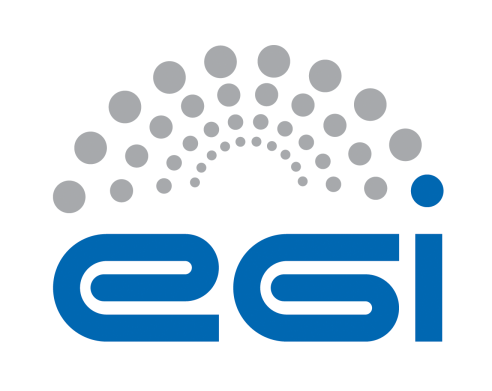 EGI VOSERVICE LEVEL AGREEMENTDOCUMENT LOGTERMINOLOGYThe EGI glossary of terms is available at: https://wiki.egi.eu/wiki/Glossary For the purpose of this Agreement, the following terms and definitions apply. The key words "MUST", "MUST NOT", "REQUIRED", "SHALL", "SHALL NOT", "SHOULD", "SHOULD NOT", "RECOMMENDED", “MAY", and "OPTIONAL" in this document are to be interpreted as described in RFC 2119. ContentsThe present Service Level Agreement (“the Agreement’) is made between EGI Foundation (the Service Provider) and GoSafe/GoSafe (the Customer) to define the provision and support of the provided services as described hereafter. Representatives and contact information are defined in Section 6. GoSafe Project short descriptionGoSafe’s main goal is to create the conditions and the standards for a “EU free COVID-19 pass”, the “#GoSafe pass” that gives to the holder the right to travel safely among different countries (national and international). This pass is a token or a tag (that can be a physical or virtual).The Customer is a consortium represented by Engineering Ingegneria Informatica S.p.A.This Agreement is valid from 01/10/2020 to 31/12/2020. The Agreement was discussed and approved by the Customer and the Provider on 22/10/2020.The ServicesAll services provided by EGI are listed under: https://www.egi.eu/services/. The Services are defined by the following properties:The Services are supported by additional services:AccountingService Monitoring (EGI operational Virtual Organization only)  Note: Please note that the following services are not provided by EGI Foundation:Monitoring of vo gosafe.eng.itMonitoring of services provided by the Customer on agreed resourcesService hours and exceptionsThe Services operate during the following hours: twenty-four (24) hours a day, seven (7) days a week, three hundred sixty-five (365) days a year. The following exceptions apply:Planned maintenance windows or service interruptions (“scheduled downtimes”) will be notified via email in a timely manner i.e. 24 hours before the start of the outage. Downtime periods exceeding 24 hours need justification.SupportSupport is provided via EGI Service Desk. Access requires a valid X.509 or the login via an EGI SSO account. Support is available between:Monday to Friday.From 9:00 to 17:00 in the time zone of the relevant Resource Centres.Service times always apply with the exception of public holidays in the country of the supporting Resource Centres.Incident handlingIncidents will be handled according to the Quality of Support level that is estimated according to the impact of the outage or service quality degradation. The Quality of Support in this Agreement has level: Mediumso the incidents, based on their priority will be responded to with the following response times:Table 1. Response times to incidents according to the incident priority of “Medium” servicesService requestsIn addition to resolving incidents, standard service requests (https://wiki.egi.eu/wiki/EGI_Service_requests) will be fulfilled through the defined support channels in the same way as incidents. Service requests are classified as “Less urgent”. Service level targetsMonthly Availability Defined as the ability of a service to fulfil its intended function at a specific time or over a calendar month. Minimum (as an average percentage per month): Service Compute: 90%Component Provider Ibergrid - BIFI: 90% Service Storage: 90%Component Provider Ibergrid - BIFI: 90% Monthly ReliabilityDefined as the ability of a service to fulfil its intended function at a specific time or over a calendar month, excluding scheduled maintenance periods. Minimum (as an average percentage per month): Service Compute: 95%Component Provider Ibergrid - BIFI: 95% Service Storage: 95%Component Provider Ibergrid - BIFI: 95% Quality of Support levelMedium (Section 3)Limitations and constraintsThe Services provisioning is subject to the following limitations and constraints. Support is provided in English.Availability and Reliability calculations are based on the Service Monitoring operational results. Failures in VO monitoring are not considered as SLA violations. Downtimes needed to ensure the security of the Service issues are not considered Agreement violations.Failures of resource providers not being part of EGI production infrastructure are not considered as Agreement violations. The individual service components provide resources may be terminated or replaced due to failure, retirement or other requirement(s). EGI Foundation has no liability for any damages, liabilities, losses (including any corruption, deletion, or destruction or loss of data, applications or profits), or any other consequences resulting from the foregoing.Force Majeure. A party shall not be liable for any failure or delay in the performance of this Agreement for the period that such failure or delay is due to causes beyond its reasonable control. Means  any fire,  flood,  earthquake  or  natural phenomena, war, embargo, riot, civil disorder, rebellion, revolutionwhich is beyond the Provider's control, or any other causes beyond the Provider's controlCommunication, reporting and escalationGeneral communicationThe following contacts will be generally used for communications related to the service in the scope of this Agreement.Regular reportingAs part of the fulfilment of this Agreement and provisioning of the service, the following reports will be provided:All reports shall follow predefined templates. ViolationsThe EGI Foundation commits to inform the Customer, if this Agreement is violated or violation is anticipated. The following rules are agreed for communication in the event of violation:In case of violations of the Services targets  for two consecutive months, EGI Foundation will provide justifications to the Customer. In case of unavailability of the Component Provider to provide the service, the EGI Foundation will search for a new Component Provider and support migration. The Customer will notify the supporting Component Provider in case of suspected violation via the EGI Service Desk (Section 3). The case will be analysed to identify the cause and verify the violation. Escalation and complaintsFor escalation and complaints (A customer complaint is a customer's expression of dissatisfaction with an EGI service, either orally or in writing), EGI Foundation contact (section 6.1) point shall be used, and the following rules apply.In case of repeated violation of the Services targets for two consecutive months, a review of the Agreement will take place involving the parties of the Agreement.Complaints or concerns about the Services provided should be directed to the EGI Foundation contact who will promptly address these concerns. Should the Customer still feel dissatisfied, about either the result of the response or the behaviour of the supporting Component Provider, complaints@egi.eu should be informed. Information security and data protectionThe following rules for information security and data protection related to the Service apply.Assertion of absolute security in IT systems is impossible. The Component Provider is making every effort to maximize the security level of users’ data and minimise possible harm in the event of an incident.The Component Provider will define and abide by an information security and data 
protection policy related to the service being provided. The parties of the Agreement will meet all requirements of any relevant policy or procedure of the Provider and will comply with the applicable national legislation.The Component provider (see section 1) holds the role of the data controller and should be contacted directly for data subject matters.Responsibilities Of EGI FoundationAdditional responsibilities of EGI Foundation are as follows.EGI Foundation adheres to all applicable operational and security policies and procedures and to other policy documents referenced therein.EGI Foundation monitors the Service in order to measure the fulfilment of the agreed service level targets.EGI Foundation retains the right to introduce changes in how the Service is provided, in which case the Provider will promptly inform the Customer and update the Agreement accordingly.Of the Customer The responsibilities of the Customer are:The customer facilitates the use of EGI acknowledgement by communicating to users the need of adding the following sentence in acknowledgement:  “This work used the EGI infrastructure with the dedicated support of Ibergrid - BIFI”The Customer will provide during Agreement review (yearly) list of scientific publications benefiting from the	 Service.The Customer must not share access credentials with anyone else.The data stored in the system by the Customer must not cause any legal violation due to the content type (such as copyright infringement, dual use, illegal material). The use must be consistent with the Acceptable Use Policy of the Service as well as AUP of the provider (if exist).The Customer will notify the Provider in case the actual amount of the Service used results in being under- or over-estimated. The Customer will request an update of the Agreement to ensure optimal usage of the Service. The Customer will create one or more Virtual Organizations (VOs) to define the group of users entitled to access the Service. Information about the VO will be regularly updated in EGI Operations Portal.The Customer must request EGI Service Desk support to enable assigning tickets with appropriate VO name.When applicable, the Customer is responsible for ensuring that the Virtual Machine images endorsed and listed in the AppDB VO image lists are properly maintained and updated. The Customer is responsible for the management of their own data including movement or removal of the date once the agreement is terminated. Finance and AdministrationSee section 4 (INVOICING AND PAYMENTS) of the Technical Annex Services Acquisition contract.Review, extensions and terminationThe service delivery will automatically end with the end of the GoSafe/gosafe.eng.it project, subject of the subcontracting agreement between EGI Foundation and the customer.If the Customer wishes to extend the duration after the Agreement termination date, an extension will be negotiated with EGI Foundation. EGI Foundation retains the right to introduce changes in the Service, in which case the Customer retains the right of terminating the Agreement.The Agreement can be terminated at any time upon agreement of the parties. Amendments, comments and suggestions must be addressed to EGI Foundation and the Customer according to Section 6.CustomerGoSafe/GoSafeService ProviderEGI FoundationFirst day of service delivery1 October 2020Last day of service delivery31 December 2020StatusDraftAgreement finalization date25 September 2020Agreement linkhttps://documents.egi.eu/document/3669 IssueDateCommentAuthorv12020-09-08First draft for reviewGiuseppe La Rocca, Céline Bitoune, Gianni Dalla Torre,  Enol Fernández, Sy Holsinger - EGI Foundationv1.12020-09-25Approved version attached to the contract as an AnnexGianni Dalla Torre,  Enol Fernández, Sy Holsinger - EGI FoundationClaudia Vicari - ENGv1.22020-10-28Specifications of first component provider (BIFI) addedGianni Dalla Torre,  Enol Fernández, Sy Holsinger - EGI FoundationCompute Compute Resource Centre:BIFIServiceCloud Compute# of virtual CPU cores:40# of GPU cards0# of CPU cores per GPU card0Memory per core (GB): 2Local disk (GB):1000Public IP addresses:1Allocation type: PledgedOther technical requirements:n/aPayment mode offer:Pay-for-useDuration:1/10/2020 to 31/12/2020Virtual OrganisationVirtual OrganisationSupported VOs:gosafe.eng.itVO ID card:https://operations-portal.egi.eu/vo/view/voname/gosafe.eng.itVO-wide list:https://vmcaster.appdb.egi.eu/store/vo/gosafe.eng.it/image.listStorageStorageResource CentreBIFICategoryOnline StorageGuaranteed storage capacity [TB]: 1Standard interfaces supported: POSIXStorage technology:n/aOther technical requirements:n/aDuration:1/10/2020  - 31/12/2020Payment ode offer:Pay-for-useAllocation type: PledgedVirtual OrganisationVirtual OrganisationSupported VOs:gosafe.eng.itVO ID card:https://operations-portal.egi.eu/vo/view/voname/gosafe.eng.itIncident priorityResponse timeLess urgent5 working daysUrgent5 working daysVery Urgent,1 working dayTop Priority1 working dayIncident priorityResponse timeCommentLess urgent5 working dayswishes and enhancements that are "nice to have"Urgent5 working daysservice degraded; work-around availableVery Urgent1 working dayservice degraded; no work-around availableTop Priority1 working dayservice interrupted; needs to be addressed as soon as possibleCustomer contactLanfranco Marassolanfranco.marasso@eng.itCustomer technical contactMarco AlessiMarco.Alessi@eng.itEGI Foundation contactSy Holsingerslm@mailman.egi.eu EGI GoSafe Project RepresentativeEGI Foundation technical contactGianni Dalla Torresupport@egi.eu 
Cloud Community Support OfficerService Support contactSee Section 3Report titleContentsFrequencyProduced byDeliveryServices Performance ReportThe document provides an overall assessment of service performance (per month) and SLA target performance achieved during the last 6 monthsWith the Agreement ending.EGI FoundationEmail to the CustomerScientific Publications reportThe document provides a list of scientific publications benefiting from the Service.With the Agreement ending.CustomerDuring satisfaction review